Infant and Toddler LessonNursery Manual Lesson 7Jesus Christ Created the World for MeJesus Christ created the world for us so that we can have a place to grow and learn!Purpose The world is such a beautiful place!  Through the direction of Heavenly Father Jesus Created the world for us!  That we can live, learn and grow to be more like him.  We are so blessed to have this wonderful earth!  Teach your child what a wonderful blessing it is, and some ways we can take care of it! "Creation—the creation of the earth, of man, and of all forms of life. Indeed, as we shall see, an understanding of the doctrine of creation is essential to salvation. Until we gain a true view of the creation of all things we cannot hope to gain that fullness of eternal reward which otherwise would be ours.."  ~ Bruce R. McConkie.PreparationPull up any links you might need for the lesson – look at the Family Night website for quick linksMark Abraham 3:24Prepare for the Activities you want to do.   Print off Coloring Page: Jesus Christ Created the World for Me!Prepare Treat ~ Animal Cookie Sandwiches!Heavenly Father Has a Plan for MeOpening Song ~ The World is so Lovely (Primary Hymnbook; Hymn 233)Opening PrayerScripture ~ Open Scriptures to Abraham 3:24, and read.  To reinforce the idea that goes with the lesson you can say, “Jesus Christ made the Earth so I have a place to live!”Scripture Story ~ The CreationHeavenly Father has a plan for us!He asked Jesus to make an earth for us to live in.(Point to picture of Earth)Jesus made trees, flowers, and water for us!Jesus made animals like __________ and __________(Insert child’s favorite animals and make their sounds)Activity ~ Look at Nature If weather permits take a walk and tell your child about all the creations around you.  Talk about trees, bushes, animals, sun, moon, and anything else you see.   If the weather does not permit, take a drive in the car and do the same thing!  Drive through a neighborhood where you can drive slowly and stop occasionally to let your child see all the amazing things that Jesus created for us to be happy!  If neither of these things are a good option for you, find some picture of the world and describe them to your child.Coloring Page ~ Jesus Christ Created the World for Me Closing Song ~ My Heavenly Father Loves Me (Primary Hymnbook; Hymn 228)Closing PrayerTreat ~ Take some animal cookies and make sandwiches out of them by putting your favorite frosting in-between them!Extra Activities for This Lesson ~	1 ~ Plant some seeds!Start a windowsill garden with your child!  Plant some seeds and then watch it grow over the next couple weeks, make sure to water it!	2 ~ Go to a Zoo!Take your child to a Zoo and talk about all the different animals Jesus created for us to enjoy!  Teach your child how each animal is different but important for us on earth, and how each one is a special creation!	3 ~ Homemade Matching game!Make your own “memory” game with pictures of things Jesus Created for us!  If your child is very young you can put the pictures all right side up!  If they are a little older, you can put the right-side up, but scattered all over the room!  Or put them all face down in a traditional “memory” game way!  An easy way to do this is to take 3x5 notecards and draw pictures on them!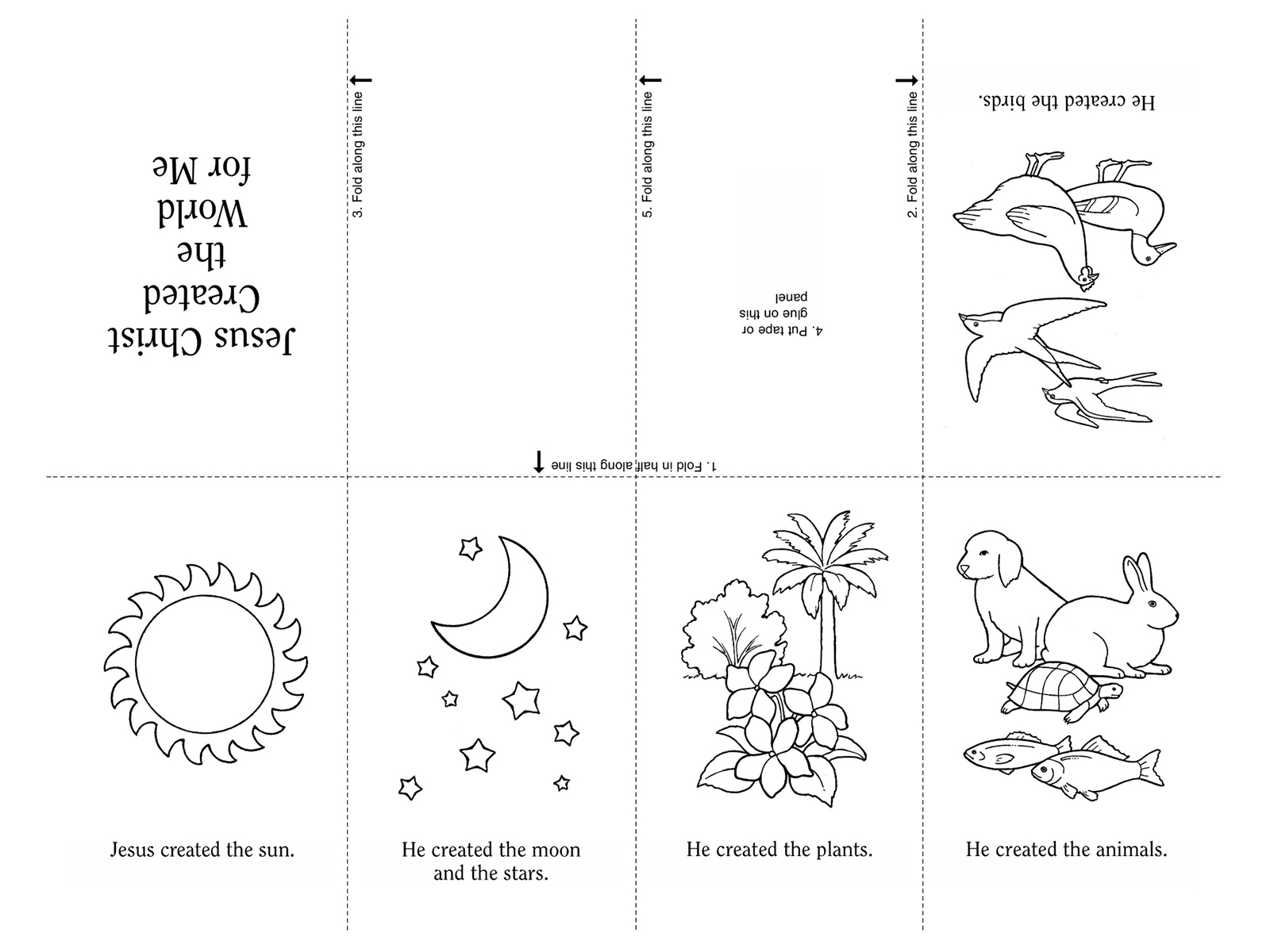 